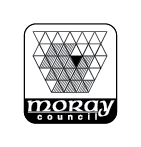 Sports & Leisure ServicesBuckie Swimming Pool & Fitness CentreFitness Room Timetable Monday to Friday8.30am – 8.30pm12 x 55 minute sessions per dayMust be booked in advance of attendingSaturday and Sunday8.30am – 1.25pm5 x 55 minute sessions per dayMust be booked in advance of attending					Indoor Cycling Classes  Monday7.15pm – 8.00pmTuesday6.00pm – 6.45pmWednesday9.30am – 10.00am6.30pm – 7.15pmThursday10.00am-10.30am7.00pm – 7.45pmFriday6.45pm – 7.30pmSunday9.15am – 10.00amMust be booked in advance of attendingBookings can be made:On-line at www.moray.gov.uk/leisure  By telephone to Reception 01542 832841In person at Reception in advance of booking – payment to be made at time of booking